Technical DataEngine: 31 CV.Transmission by reducer.High pressure pump with ceramic pistons, low revolutions 1,450. rpm 75 litters minute 150 barApproved independent gasoline tank.3-way high pressure wrench easy start. deposit returns.Glycerine pressure gauge and water inlet filter.Manual high pressure hose reel with 50 meters of hose, electric drive with 12 v gear motor.Additional reel with latex water inlet hose.Pressure regulating valve and pulsation accumulator with nitrogen charge.High pressure gun and lance, long distance, special high flow rates.Unblocking nozzle + 20 meters of additional hose and quick coupling.Pipe cleaning nozzle.Grenade unclogging nozzle.Venturi sludge suction nozzle. Diameter 50mm. 5 meters.12-volt battery .Automatic stop due to lack of engine oil.Automatic stop due to lack of water.Emergency stop.Count hours.Trailer with working rear doors and side doors, 2 inertia axles with brakes on both andParking brake.Galvanized chassis and metal enclosure.800 litre aluminium water tank with water inlet through valve and float, and breakwater.Remote control - Engine start and stop; Accelerate and decelerate the engine; Open and close high-pressure water; Drop and pick up reel.An example image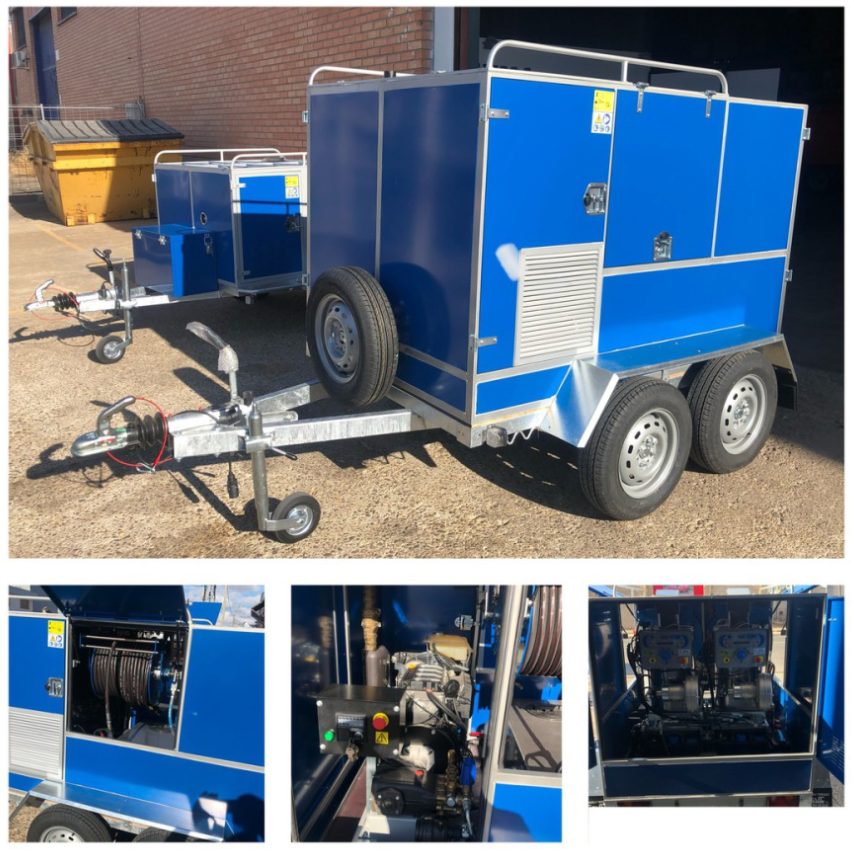 